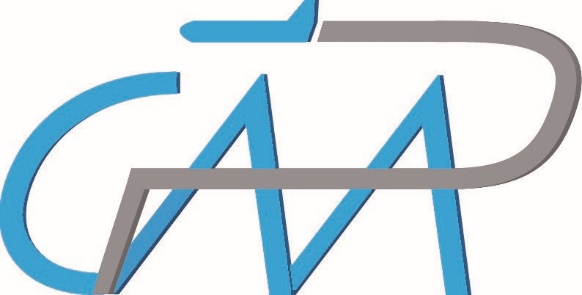 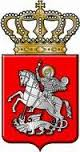 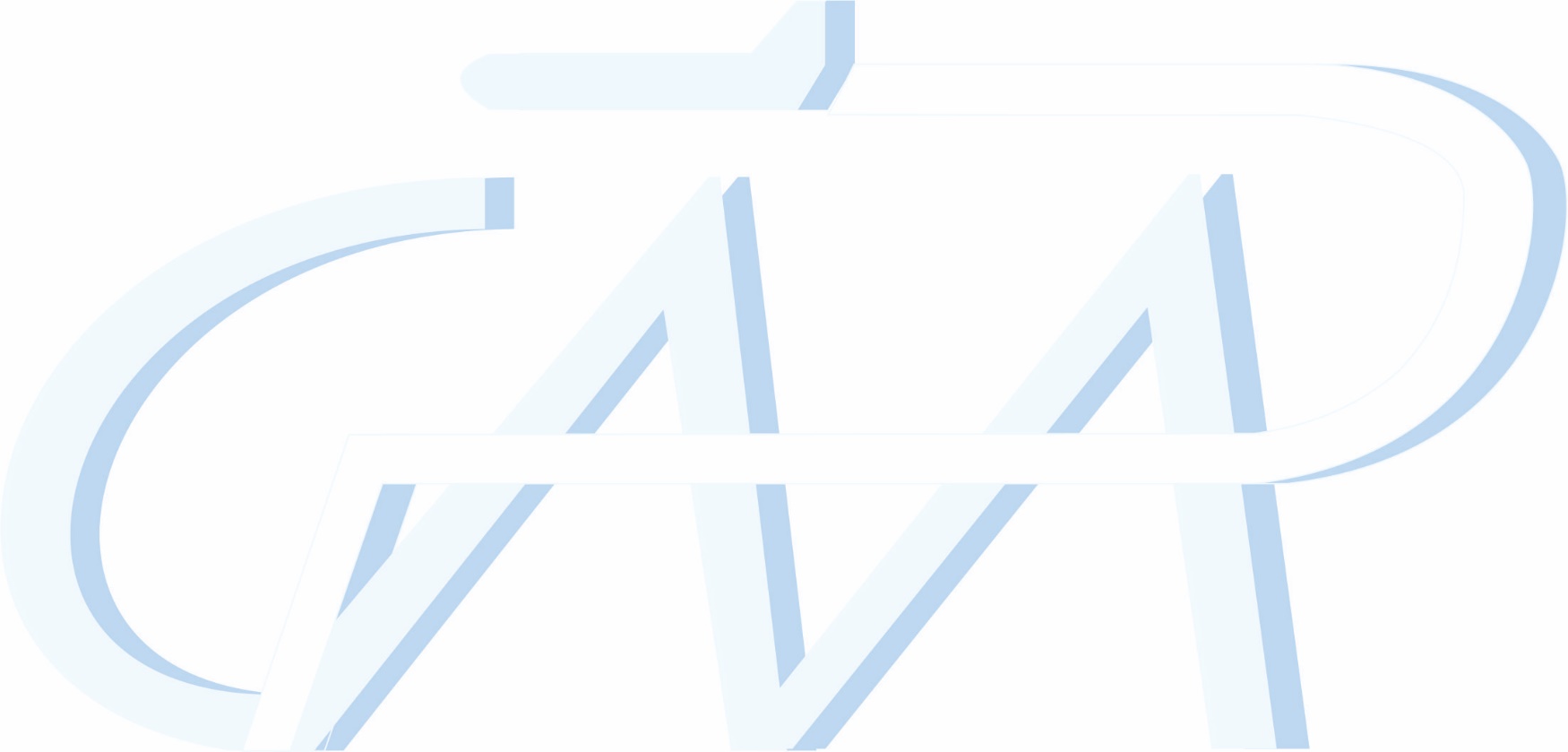 საექსპლუატაციო სპეციფიკაციებიOPERATIONS SPECIFICATIONS(ექსპლუატანტის ფრენის შესრულების სახელმძღვანელოში დამტკიცებული პირობების შესაბამისად)(subject to the approved conditions in the operations manual)საექსპლუატაციო სპეციფიკაციებიOPERATIONS SPECIFICATIONS(ექსპლუატანტის ფრენის შესრულების სახელმძღვანელოში დამტკიცებული პირობების შესაბამისად)(subject to the approved conditions in the operations manual)საექსპლუატაციო სპეციფიკაციებიOPERATIONS SPECIFICATIONS(ექსპლუატანტის ფრენის შესრულების სახელმძღვანელოში დამტკიცებული პირობების შესაბამისად)(subject to the approved conditions in the operations manual)საექსპლუატაციო სპეციფიკაციებიOPERATIONS SPECIFICATIONS(ექსპლუატანტის ფრენის შესრულების სახელმძღვანელოში დამტკიცებული პირობების შესაბამისად)(subject to the approved conditions in the operations manual)საექსპლუატაციო სპეციფიკაციებიOPERATIONS SPECIFICATIONS(ექსპლუატანტის ფრენის შესრულების სახელმძღვანელოში დამტკიცებული პირობების შესაბამისად)(subject to the approved conditions in the operations manual)საექსპლუატაციო სპეციფიკაციებიOPERATIONS SPECIFICATIONS(ექსპლუატანტის ფრენის შესრულების სახელმძღვანელოში დამტკიცებული პირობების შესაბამისად)(subject to the approved conditions in the operations manual)საექსპლუატაციო სპეციფიკაციებიOPERATIONS SPECIFICATIONS(ექსპლუატანტის ფრენის შესრულების სახელმძღვანელოში დამტკიცებული პირობების შესაბამისად)(subject to the approved conditions in the operations manual)საექსპლუატაციო სპეციფიკაციებიOPERATIONS SPECIFICATIONS(ექსპლუატანტის ფრენის შესრულების სახელმძღვანელოში დამტკიცებული პირობების შესაბამისად)(subject to the approved conditions in the operations manual)საექსპლუატაციო სპეციფიკაციებიOPERATIONS SPECIFICATIONS(ექსპლუატანტის ფრენის შესრულების სახელმძღვანელოში დამტკიცებული პირობების შესაბამისად)(subject to the approved conditions in the operations manual)საექსპლუატაციო სპეციფიკაციებიOPERATIONS SPECIFICATIONS(ექსპლუატანტის ფრენის შესრულების სახელმძღვანელოში დამტკიცებული პირობების შესაბამისად)(subject to the approved conditions in the operations manual)საექსპლუატაციო სპეციფიკაციებიOPERATIONS SPECIFICATIONS(ექსპლუატანტის ფრენის შესრულების სახელმძღვანელოში დამტკიცებული პირობების შესაბამისად)(subject to the approved conditions in the operations manual)საექსპლუატაციო სპეციფიკაციებიOPERATIONS SPECIFICATIONS(ექსპლუატანტის ფრენის შესრულების სახელმძღვანელოში დამტკიცებული პირობების შესაბამისად)(subject to the approved conditions in the operations manual)საექსპლუატაციო სპეციფიკაციებიOPERATIONS SPECIFICATIONS(ექსპლუატანტის ფრენის შესრულების სახელმძღვანელოში დამტკიცებული პირობების შესაბამისად)(subject to the approved conditions in the operations manual)საექსპლუატაციო სპეციფიკაციებიOPERATIONS SPECIFICATIONS(ექსპლუატანტის ფრენის შესრულების სახელმძღვანელოში დამტკიცებული პირობების შესაბამისად)(subject to the approved conditions in the operations manual)საექსპლუატაციო სპეციფიკაციებიOPERATIONS SPECIFICATIONS(ექსპლუატანტის ფრენის შესრულების სახელმძღვანელოში დამტკიცებული პირობების შესაბამისად)(subject to the approved conditions in the operations manual)საექსპლუატაციო სპეციფიკაციებიOPERATIONS SPECIFICATIONS(ექსპლუატანტის ფრენის შესრულების სახელმძღვანელოში დამტკიცებული პირობების შესაბამისად)(subject to the approved conditions in the operations manual)საექსპლუატაციო სპეციფიკაციებიOPERATIONS SPECIFICATIONS(ექსპლუატანტის ფრენის შესრულების სახელმძღვანელოში დამტკიცებული პირობების შესაბამისად)(subject to the approved conditions in the operations manual)საექსპლუატაციო სპეციფიკაციებიOPERATIONS SPECIFICATIONS(ექსპლუატანტის ფრენის შესრულების სახელმძღვანელოში დამტკიცებული პირობების შესაბამისად)(subject to the approved conditions in the operations manual)გამცემი ორგანოს საკონტაქტო მონაცემები1ISSUING AUTHORITY CONTACT DETAILS1გამცემი ორგანოს საკონტაქტო მონაცემები1ISSUING AUTHORITY CONTACT DETAILS1გამცემი ორგანოს საკონტაქტო მონაცემები1ISSUING AUTHORITY CONTACT DETAILS1გამცემი ორგანოს საკონტაქტო მონაცემები1ISSUING AUTHORITY CONTACT DETAILS1გამცემი ორგანოს საკონტაქტო მონაცემები1ISSUING AUTHORITY CONTACT DETAILS1გამცემი ორგანოს საკონტაქტო მონაცემები1ISSUING AUTHORITY CONTACT DETAILS1გამცემი ორგანოს საკონტაქტო მონაცემები1ISSUING AUTHORITY CONTACT DETAILS1გამცემი ორგანოს საკონტაქტო მონაცემები1ISSUING AUTHORITY CONTACT DETAILS1გამცემი ორგანოს საკონტაქტო მონაცემები1ISSUING AUTHORITY CONTACT DETAILS1გამცემი ორგანოს საკონტაქტო მონაცემები1ISSUING AUTHORITY CONTACT DETAILS1გამცემი ორგანოს საკონტაქტო მონაცემები1ISSUING AUTHORITY CONTACT DETAILS1გამცემი ორგანოს საკონტაქტო მონაცემები1ISSUING AUTHORITY CONTACT DETAILS1გამცემი ორგანოს საკონტაქტო მონაცემები1ISSUING AUTHORITY CONTACT DETAILS1გამცემი ორგანოს საკონტაქტო მონაცემები1ISSUING AUTHORITY CONTACT DETAILS1გამცემი ორგანოს საკონტაქტო მონაცემები1ISSUING AUTHORITY CONTACT DETAILS1გამცემი ორგანოს საკონტაქტო მონაცემები1ISSUING AUTHORITY CONTACT DETAILS1გამცემი ორგანოს საკონტაქტო მონაცემები1ISSUING AUTHORITY CONTACT DETAILS1გამცემი ორგანოს საკონტაქტო მონაცემები1ISSUING AUTHORITY CONTACT DETAILS1ტელეფონი:Telephone:ფაქსი:Fax:ელ. ფოსტა:Emailელ. ფოსტა:Emailელ. ფოსტა:Emailელ. ფოსტა:Emailელ. ფოსტა:EmailAOC №2:000000ექსპლუატანტის სახელწოდება:3Operator Name3:ექსპლუატანტის სახელწოდება:3Operator Name3:ექსპლუატანტის სახელწოდება:3Operator Name3:ექსპლუატანტის სახელწოდება:3Operator Name3:ექსპლუატანტის სახელწოდება:3Operator Name3:ექსპლუატანტის სახელწოდება:3Operator Name3:ექსპლუატანტის სახელწოდება:3Operator Name3:ექსპლუატანტის სახელწოდება:3Operator Name3:ექსპლუატანტის სახელწოდება:3Operator Name3:ექსპლუატანტის სახელწოდება:3Operator Name3:AOC №2:000000ექსპლუატანტის საფირმო სახელწოდება3:Dba trading name3:ექსპლუატანტის საფირმო სახელწოდება3:Dba trading name3:ექსპლუატანტის საფირმო სახელწოდება3:Dba trading name3:ექსპლუატანტის საფირმო სახელწოდება3:Dba trading name3:ექსპლუატანტის საფირმო სახელწოდება3:Dba trading name3:ექსპლუატანტის საფირმო სახელწოდება3:Dba trading name3:ექსპლუატანტის საფირმო სახელწოდება3:Dba trading name3:ექსპლუატანტის საფირმო სახელწოდება3:Dba trading name3:ექსპლუატანტის საფირმო სახელწოდება3:Dba trading name3:ექსპლუატანტის საფირმო სახელწოდება3:Dba trading name3:გაცემის თარიღი4:Date4:გაცემის თარიღი4:Date4:dd/mm/yyydd/mm/yyydd/mm/yyydd/mm/yyydd/mm/yyydd/mm/yyydd/mm/yyydd/mm/yyydd/mm/yyydd/mm/yyydd/mm/yyydd/mm/yyydd/mm/yyydd/mm/yyydd/mm/yyydd/mm/yyyუფლებამოსილი ორგანოს წარმომადგენლის თანამდებობაTitleუფლებამოსილი ორგანოს წარმომადგენლის თანამდებობაTitleუფლებამოსილი ორგანოს წარმომადგენლის თანამდებობაTitleუფლებამოსილი ორგანოს წარმომადგენლის თანამდებობაTitleუფლებამოსილი ორგანოს წარმომადგენლის თანამდებობაTitleუფლებამოსილი ორგანოს წარმომადგენლის თანამდებობაTitleუფლებამოსილი ორგანოს წარმომადგენლის თანამდებობაTitleუფლებამოსილი ორგანოს წარმომადგენლის თანამდებობაTitleუფლებამოსილი ორგანოს წარმომადგენლის თანამდებობაTitleგვარი, სახელი, ხელმოწერაName, Signatureგვარი, სახელი, ხელმოწერაName, Signatureგვარი, სახელი, ხელმოწერაName, Signatureსაჰაერო ხომალდის ტიპი5:Aircraft model5:საჰაერო ხომალდის ტიპი5:Aircraft model5:საჰაერო ხომალდის ტიპი5:Aircraft model5:საჰაერო ხომალდის ტიპი5:Aircraft model5:საჰაერო ხომალდის ტიპი5:Aircraft model5:ფრენის სახეები/Types of Operation:ფრენის სახეები/Types of Operation:ფრენის სახეები/Types of Operation:ფრენის სახეები/Types of Operation:ფრენის სახეები/Types of Operation:ფრენის სახეები/Types of Operation:ფრენის სახეები/Types of Operation:ფრენის სახეები/Types of Operation:ფრენის სახეები/Types of Operation:ფრენის სახეები/Types of Operation:ფრენის სახეები/Types of Operation:ფრენის სახეები/Types of Operation:ფრენის სახეები/Types of Operation:ფრენის სახეები/Types of Operation:ფრენის სახეები/Types of Operation:ფრენის სახეები/Types of Operation:ფრენის სახეები/Types of Operation:ფრენის სახეები/Types of Operation:კომერციული საჰაერო გადაყვანა-გადაზიდვებიCommercial air transportationკომერციული საჰაერო გადაყვანა-გადაზიდვებიCommercial air transportationკომერციული საჰაერო გადაყვანა-გადაზიდვებიCommercial air transportationკომერციული საჰაერო გადაყვანა-გადაზიდვებიCommercial air transportationკომერციული საჰაერო გადაყვანა-გადაზიდვებიCommercial air transportationკომერციული საჰაერო გადაყვანა-გადაზიდვებიCommercial air transportation󠇯 სამგზავროPassengersსამგზავროPassengersსამგზავროPassengers󠇯სატვირთოCargoსატვირთოCargo󠇯სხვა6Other6სხვა6Other6______________________________________ფრენის რეგიონები7:Area(s) of Operation7:ფრენის რეგიონები7:Area(s) of Operation7:ფრენის რეგიონები7:Area(s) of Operation7:ფრენის რეგიონები7:Area(s) of Operation7:სპეციალური შეზღუდვები8:Special Limitations8:სპეციალური შეზღუდვები8:Special Limitations8:სპეციალური შეზღუდვები8:Special Limitations8:სპეციალური შეზღუდვები8:Special Limitations8:სპეციალური შეზღუდვები8:Special Limitations8:სპეციალური შეზღუდვები8:Special Limitations8:სპეციალური შეზღუდვები8:Special Limitations8:სპეციალური შეზღუდვები8:Special Limitations8:სპეციალური დაშვებაSPECIFIC APPROVALსპეციალური დაშვებაSPECIFIC APPROVALსპეციალური დაშვებაSPECIFIC APPROVALკიYESარაNOაღწერა9DESCRIPTION9აღწერა9DESCRIPTION9აღწერა9DESCRIPTION9აღწერა9DESCRIPTION9აღწერა9DESCRIPTION9აღწერა9DESCRIPTION9აღწერა9DESCRIPTION9შენიშვნებიREMARKSსახიფათო ტვირთებიDangerous goodsსახიფათო ტვირთებიDangerous goodsსახიფათო ტვირთებიDangerous goods󠇯󠇯ფრენები დაბალი ხილვადობის პირობებშიLow visibility Operationsფრენები დაბალი ხილვადობის პირობებშიLow visibility Operationsფრენები დაბალი ხილვადობის პირობებშიLow visibility Operationsდასაფრენად შესვლა და დაფრენაApproach and landingდასაფრენად შესვლა და დაფრენაApproach and landingდასაფრენად შესვლა და დაფრენაApproach and landing󠇯󠇯CAT10:______RVR:______mDH:DH:_____ftაფრენაTake-offაფრენაTake-offაფრენაTake-off󠇯󠇯RVR11______mსაექსპლუატაციო კრედიტ(ებ)ი: Operational credit(s)საექსპლუატაციო კრედიტ(ებ)ი: Operational credit(s)საექსპლუატაციო კრედიტ(ებ)ი: Operational credit(s)󠇯󠇯12RVSM13󠇯არ გამოიყენებაN/A󠇯󠇯EDTO14󠇯არ გამოიყენებაN/A󠇯󠇯ზღვრული დრო15:Threshold time15:ზღვრული დრო15:Threshold time15:ზღვრული დრო15:Threshold time15:____________წთ.minutesწთ.minutesფრენის მაქსიმალური დრო სათადარიგო აეროდრომამდე15:Maximum diversion time15:ფრენის მაქსიმალური დრო სათადარიგო აეროდრომამდე15:Maximum diversion time15:ფრენის მაქსიმალური დრო სათადარიგო აეროდრომამდე15:Maximum diversion time15:________________წთ.minutesწთ.minutesAR ნავიგაციური სპეციფიკაციები PBN-ის პირობებში ფრენისათვისAR navigation specifications for PBN operationsAR ნავიგაციური სპეციფიკაციები PBN-ის პირობებში ფრენისათვისAR navigation specifications for PBN operationsAR ნავიგაციური სპეციფიკაციები PBN-ის პირობებში ფრენისათვისAR navigation specifications for PBN operations󠇯󠇯16 16 16 16 16 16 16 საფრენად ვარგისობის შენარჩუნებაContinuing airworthinessსაფრენად ვარგისობის შენარჩუნებაContinuing airworthinessსაფრენად ვარგისობის შენარჩუნებაContinuing airworthiness17171717171717EFBEFBEFB󠇯󠇯18181818181818სხვა19:Other19სხვა19:Other19სხვა19:Other19󠇯󠇯განმარტებები:Notes:განმარტებები:Notes:1უფლებამოსილი ორგანოს  საკონტაქტო მონაცემები, მათ შორის, ქვეყნის კოდი, ელ.ფოსტა და ფაქსი, ასეთის არსებობისას.2AOC-ის ნომერი.3ექსპლუატანტის სახელწოდება/საფირმო სახელწოდება. საფირმო სახელწოდებამდე ჩაწერეთ “dba” (“doing business as”).4დანართის გაცემის თარიღი  (dd-mm-yyyy) და უფლებამოსილი ორგანოს წარმომადგენლის ხელმოწერა.5საჰაერო ხომალდის  მოდელი, ნაციონალური და სარეგისტრაციო ნიშანი.6ექსპლუატაციის სხვა ნებადართული   სახეობები (მაგ. გადაუდებელი სამედიცინო მომსახურება და ა.შ.).7ნებადართული ოპერირების გეოგრაფიული არეალი (რეგიონები,  გეოგრაფიული კოორდინატები ან კონკრეტული მარშრუტები და ა.შ.).8სპეციალური შეზღუდვები (მაგ. VFR only, day only). 9თითოეული სპეციალური დაშვების ნებადართული კრიტერიუმები (მინიჭებული კრიტერიუმებით).10დასაფრენად ზუსტი შესვლის კატეგორია (CAT II ან III). მინიმალური RVR მეტრებში და დასაფრენად შესვლის სიმაღლე ფუტებში. თითო  სტრიქონი გამოიყენება თითოეული დასაფრენად შესვლის კატეგორიისთვის.11აფრენის ნებადართული მინიმალური RVR მეტრებში, ან ეკვივალენტური ჰორიზონტალური ხილვადობა, თუ RVR არ გამოიყენება. სხვადასხვა დაშვების შემთხვევაში,  თითოეული დაშვებისთვის გამოიყენება თითო სტრიქონი.  12საჰაერო ხომალდის აღჭურვილობის შესაძლებლობები (მაგ., დაფრენა ავტომატურ რეჟიმში, HUD, EVS, SVS, CVS) და მინიჭებული საექსპლუატაციო კრედიტ(ებ)ი.13„არ გამოიყენება (N / A)“ – მოინიშნება მხოლოდ იმ შემთხვევაში, როდესაც  ფრენის მაქსიმალური სიმაღლე არ აღემატება FL 290-ს.14„არ გამოიყენება (N / A)“ – მოინიშნება მხოლოდ იმ შემთხვევაში, როდესაც არ გამოიყენება EDTO, წინააღმდეგ შემთხვევაში, უნდა შეივსოს „აღწერის“ შესაბამის გრაფაში მითითებული მონაცემები.15ზღვრული დრო და ფრენის მაქსიმალური დრო სათადარიგო აეროდრომამდე შეიძლება გამოსახული იყოს მანძილის ერთეულებში (მილებში). დეტალური ინფორმაცია,  სხ/ძრავის ყოველ კონკრეტულ კომბინაციასთან, რომლისთვისაც დადგენილია ზღვრული დრო და სათადარიგო აეროდრომამდე ფრენის მაქსიმალური დრო, შესაძლებელია მიეთითოს „შენიშვნების“ შესაბამის გრაფაში.  სხვადასხვა დაშვების შემთხვევაში  თითოეული დაშვებისთვის გამოიყენება თითო სტრიქონი. 16PBN-ის მახასიათებლებზე დაფუძნებული ნავიგაცია. ყოველი ნებადართული სანავიგაციო PBN AR (Authorization Requirement/ავტორიზებული მოთხოვნები) სპეციფიკაციისათვის  გამოიყენება თითო სტრიქონი (მაგ., RNP AR APCH), რომელიც მითითებული უნდა იყოს „აღწერის“ შესაბამის გრაფაში.17ორგანიზაციის დასახელება, რომელიც პასუხისმგებელია საჰაერო ხომალდის საფრენად ვარგისობის შენარჩუნებაზე ექსპლუატანტის სერტიფიკატის ან სპეციალური დებულების (მაგ., EC2042/2003, Part M, Subpart G) ფარგლებში.18EFB-ს ფუნქციები, რომელიც გამოიყენება საჰაერო ხომალდის უსაფრთხო ექსპლუატაციისთვის და EFB-ის გამოყენებასთან  დაკავშირებული სხვა შეზღუდვები.19სხვა ნებართვები ან მონაცემები. თითო ნებართვისთვის გამოიყენება ერთი სტრიქონი ან სტრიქონთა ჯგუფი (მაგ., დასაფრენად შესვლის სპეციალური ნებართვა, ნებადართული სანავიგაციო მახასიათებლები და სხვა).